Конспект урока по внеклассному чтению. 2 классПредмет: Внеклассное чтениеТема: Дети и война. Цель: -формировать читательские умения у детей при работе с текстом, активизировать «вдумчивое чтение»;- учить самостоятельно искать и проверять новые знания по теме;- развивать устную речь учащихся, умение анализировать, обобщать, сопоставлять, выделять главное, рассуждать;- обогащать словарный запас детей, наблюдать за выразительными средствами языка;- способствовать развитию креативности мышления учащихся через   воплощение в сценическом образе;- воспитание норм морали и нравственности через принятие идейной нагрузки произведения; - воспитание интереса к миру детской художественной литературы.-формирование у школьников патриотической позиции. -воспитывать любовь к Родине, гордость за победу русского народа в Великой Отечественной войне.Оборудование: -компьютер, -проектор, -рисунки детей «Нет войне», -выставка книг по рекомендательному списку, -аудиозапись песни «Священная война», -плакат «У страны, в которой люди не знают своего прошлого – нет будущего!», -презентация, -минус песни «О той весне»Ход урока: 1.Организационный момент, сообщение темы и целей урока.Вступительное слово:Чтобы солнце улыбалось.Пусть навек исчезнут войны,Чтобы дети всей землиДома спать могли спокойно,Танцевать и петь могли,Чтобы солнце улыбалось,В окнах светлых отражалосьИ сияло над землёйЛюдям всемИ нам с тобой!(М. Пляцковский)2.Объявление темы урока. Работа с выставкой книг. (Выставка книг помогает учащимся определить тему урока) Учитель: - Дети, посмотрите на выставку книг, прочитайте названия произведений, рассмотрите иллюстрации к ним. (На выставке книга С. Михалкова «Быль для детей», произведение В.Катаева «Сын полка», повесть Л. Кассиль, М. Поляновского «Улица младшего сына»).Постановка цели урока, сообщение темы.Учитель: - Кто догадался, какая тема урока?Ученики отвечают: - «О Великой Отечественной Войне, о Великой победе».Учитель: - «В сердцах наших жить будут вечно                   Герои минувшей войны.                   Нам память о них дорога бесконечно,                   И ею мы с вами сильны!»3.Работа по теме урока.Под музыку (минус) песни «О той Войне ученики по очереди читают «Быль для детей»:(на прочтение были отводится 5 минут)1 ученик: Эту быль пишу я детям......Летней ночью, на рассвете,Гитлер дал войскам приказ2 ученик: И послал солдат немецкихПротив всех людей советских,—Это значит — против нас.3 ученик: Он хотел людей свободныхПревратить в рабов голодных,Навсегда лишить всего.4 ученик: А упорных и восставших, На колени не упавших,Истребить до одного!5 ученик: Он велел, чтоб разгромили,Растоптали и сожглиВсё, что дружно мы хранили,Пуще глаза берегли,5 ученик: Чтобы мы нужду терпели,Наших песен петь не смелиВозле дома своего,6 ученик: Чтобы было всё для немцев,Для фашистов-иноземцев,А для русских и для прочих,Для крестьян и для рабочихНичего!.. 7 ученик: И от моря и до моряПоднялись большевики,И от моря и до моряВстали русские полки.8 ученик: Встали, с русскими едины,Белорусы, латыши,Люди вольной Украины,И армяне, и грузины,Молдаване, чуваши —9 ученик: Все советские народыПротив общего врага,Все, кому мила свободаИ Россия дорога!И когда Россия всталаВ этот трудный, грозный час,10 ученик: «Всё — на фронт!» — Москвасказала.«Всё дадим!» — сказалКузбасс.«Никогда,— сказали горы,—все для фронтаНе бывал Урал в долгу!»«Хватит нефти для моторов, Помогу!» —сказал Баку.11 ученик: «Я богатствами владею,Их не счесть, хоть все считай!Ничего не пожалею!» —Так откликнулся Алтай. 12 ученик: «Мы оставшихся без кроваВ дом к себе принять готовы,Будет кров сиротам дан!» —Обездоленных встречая,Казахстану отвечая,Поклялся Узбекистан. 13 ученик: «Будет каждый верный воинИ накормлен, и напоен,Всей страной обут, одет».«Всё — на фронт!» — Москва сказала.«Всё! — страна ей отвечала, —Всё — для будущих побед!» 14 ученик: Дни бежали и недели,Шёл войне не первый год.Показал себя на делеБогатырский наш народ.15 ученик: Не расскажешь даже в сказке,Ни словами, ни пером,Как с врагов летели каскиПод Москвой и под Орлом. 16 ученик: Как, на запад наступая,Бились красные бойцы —Наша армия родная,Наши братья и отцы... 17 ученик: Не опишешь в этой былиВсех боёв, какие были.Немцев били там и тут,Как побили — так салют!..18 ученик: Не расскажешь в этой былиВсех чудес о нашем тыле.Видно, времечко придёт,И о тружениках честных,Знаменитых, неизвестныхСложит песни наш народ. 19 ученик: Без ружья и без гранатыИ от фронта в сторонеЭти люди, как солдаты,Тоже были на войне. 20 ученик: Никогда мы не забудемИх геройские дела.Честь и слава этим людямИ великая хвала! Учитель: Люди празднуют Победу!Весть летит во все концы:С фронта едут, едут, едутНаши братья и отцы!..Здравствуй, воин-победитель,Мой товарищ, друг и брат,Мой защитник, мой спаситель—Красной Армии солдат!Учитель: - «Ребята, как вы поняли это произведение, какую главную мысль пытался донести до нас автор? Что помогло нашим бойцам одержать победу?»Ученики отвечают: - «Во время войны все народы объединились, сплотились. У всех была одна общая цель»4.Физкультминутка:Раз-два-три-четыре-пять! Всех чудес не сосчитать. Красный, белый, жёлтый, синий! Медь, железо, алюминий! Солнце, воздух и вода! Горы, реки, города! Труд, веселье, сладкий сон! А война пусть выйдет вон!(В. Берестов, из Мориса Карема)5. Пересказ и краткий анализ произведения «Сын полка» Катаева.Учитель: - «О непростой и тяжелой судьбе детей во время войны мы рассмотрим на примере героя повести «сын полка» Вани Солнцева.» Учитель включает презентацию:1 слайд: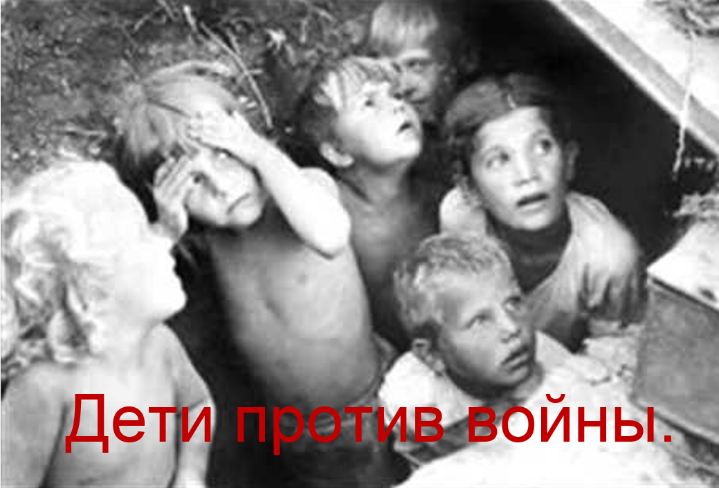 2 слайд: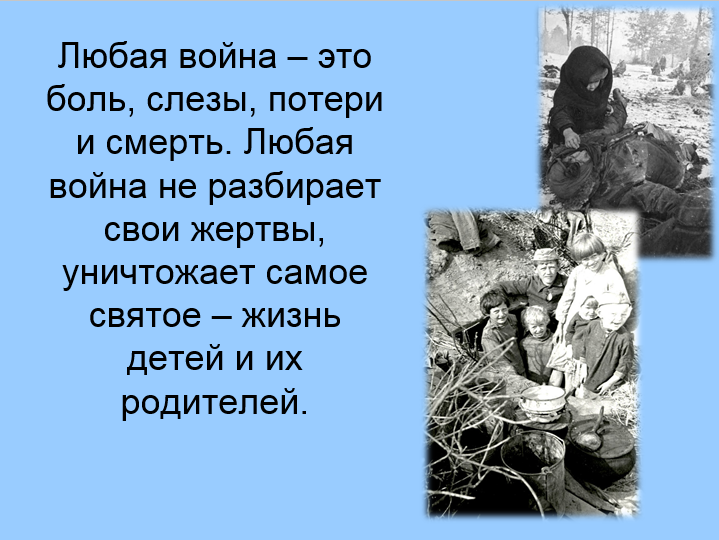 3 слайд: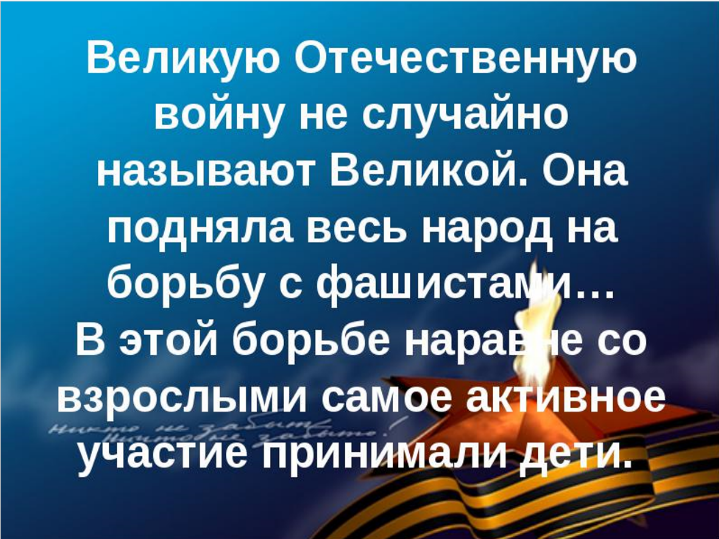 4 слайд: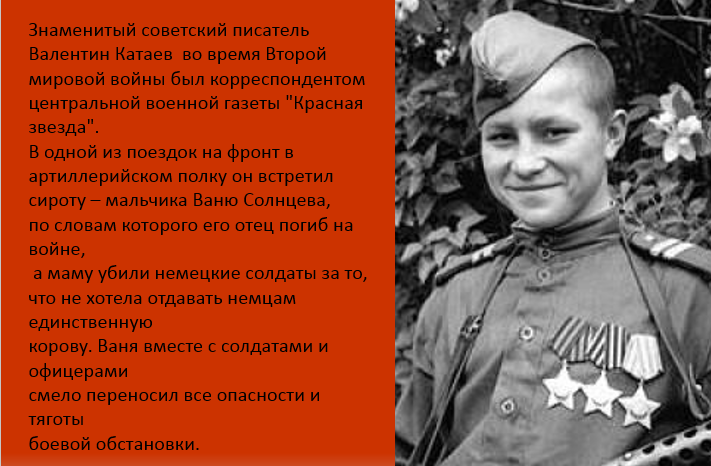 5 слайд: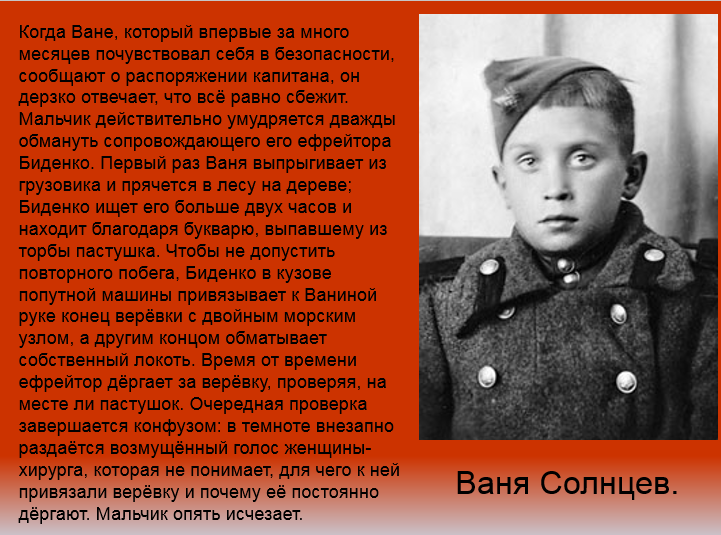 -6 слайд: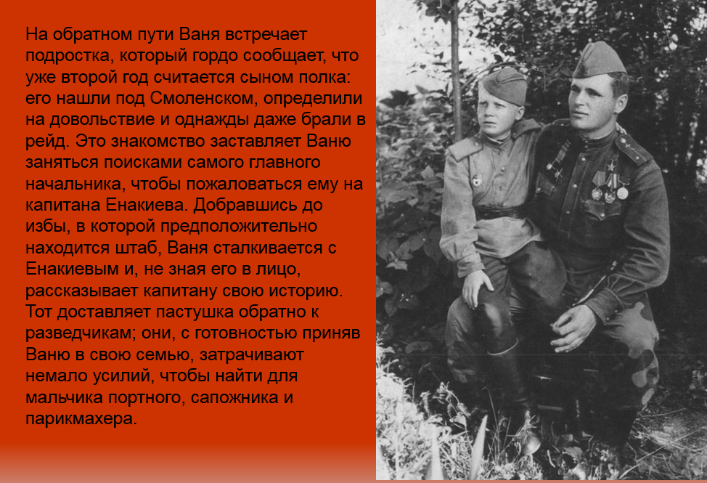 Учитель— Расскажите, интересно ли вам было читать эту повесть? Объясните, почему?6. Итог урокаЯ убедилась в том, что вы хорошо знаете содержание повести, что вы были вдумчивыми читателями. Вы нарисовали прекрасные рисунки, вы прониклись к чужому горю, вас не оставили равнодушными произведения, которые мы сегодня с вами изучали. Молодцы! 10. РефлексияМожно ли сделать вывод, что вам понравились произведения о войне?Давайте поделимся впечатлениями о нашем уроке. Считаете ли вы, что мы не напрасно провели эти минуты вместе? Что приобрели? Что вам этот урок дал для жизни?